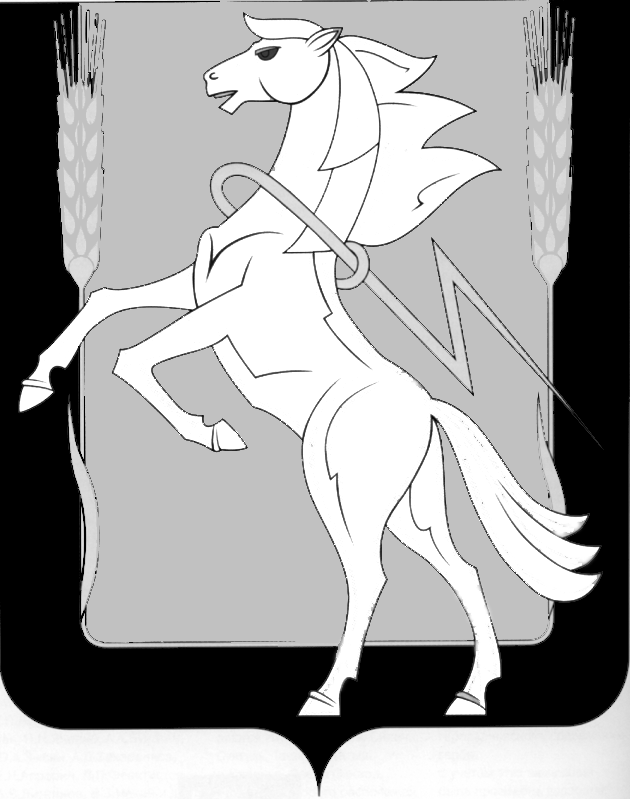 СОБРАНИЕ ДЕПУТАТОВ СОСНОВСКОГО МУНИЦИПАЛЬНОГО РАЙОНА пятого созыва третьего СОЗЫВАТОВ РЕШЕНИЕ от «19» декабря 2018 года № 521О плане работы Контрольно-счетной палаты Сосновского муниципального района  на 2019 год  Рассмотрев план работы Контрольно-счетной палаты на 2019 год, Собрание депутатов Сосновского муниципального района пятого созыва, РЕШАЕТ:Согласовать план работы Контрольно-счетной палаты Сосновского муниципального района на 2019 год (прилагается) Председатель  Собраниядепутатов Сосновского      муниципального района					Г.М.ШихалеваПриложение №1к Решению Собрания депутатовСосновского муниципального районаот «19» декабря 2018 года № 521План работы Контрольно-счетной палатыСосновского муниципального района на  2019 год.Контрольные мероприятияЭкспертно – аналитические  мероприятияРеализация материалов контрольных и экспертно-аналитических мероприятийПравовое, методологическое обеспечение деятельностии кадровая работа5.Материально-техническое обеспечение, бухгалтерский учет6.Организационные мероприятияПротиводействие коррупцииИнформационная деятельностьВзаимодействие с другими органамиN 
п/пТема  контрольного  мероприятия   ОбъектСроки проверки12341Проверка использования  бюджетных средств и имущества, находящегося в муниципальной собственности Сосновского муниципального районаМОУ Сирюсинская СОШ январь2Проверка использования бюджетных средств   и имущества, находящегося в муниципальной собственности сельского поселенияАдминистрация Алишевского  сельского поселенияфевраль3Проверка использования  бюджетных средств и имущества, находящегося в муниципальной собственности Сосновского муниципального районаМОУТрубненская СОШ апрель4Проверка использования  бюджетных средств и имущества, находящегося в муниципальной собственности Сосновского муниципального районаМДОУ Детский сад №17 п.Трубныймай5Проверка использования  бюджетных средств и имущества, находящегося в муниципальной собственности Сосновского муниципального районаМДОУ Детский сад №35 п.Туктубаево июнь6Проверка использования бюджетных средств   и имущества, находящегося в муниципальной собственности сельского поселенияАдминистрация Полетаевского сельского поселенияиюнь-июль7Проверка использования  бюджетных средств и имущества, находящегося в муниципальной собственности Сосновского муниципального районаМБОУПолетаевская СОШавгуст8Проверка использования  бюджетных средств и имущества, находящегося в муниципальной собственности Сосновского муниципального районаМДОУ Детский сад №48 п.Бутаки сентябрь9Проверка использования  бюджетных средств Детский сад №147  ОАО РЖДп.Полетаевооктябрь10Проверка использования  бюджетных средств и имущества, находящегося в муниципальной собственности Сосновского муниципального районаДЮСШ Полетаевооктябрь-ноябрь11Проверка использования  бюджетных средств и имущества, находящегося в муниципальной собственности Сосновского муниципального районаДетская школа искусствп.Полетаевоноябрь12Проверка результативности мер, направленных на увеличение поступления доходов в бюджет Сосновского муниципального района КУИиЗО Сосновского муниципального районаноябрьN 
п/пНаименование мероприятияОбъектСроки проверки1Проведение финансовой экспертизы  проектов решений и иных нормативных правовых актов по бюджетно-финансовым вопросам, вносимым на рассмотрение Собрания депутатов Сосновского муниципального района.ГРБС районав течение года2Внешняя  проверка годового  отчета об исполнении районного  бюджета за 2018 год на основании данных внешней проверки годовой бюджетной отчетности главных администраторов средств районного бюджетаАдминистрация района, Финансовый отдел, КУИиЗО, Управление образования, Собрание депутатов, КСП, УСЗН, Отдел культурымарт-апрель3Внешняя проверка  годовых отчетов об исполнении бюджетов поселений  за 2018 год15 поселениймарт-апрель4Подготовка заключения на отчет об исполнении районного бюджета за 2018 годБюджет районаапрель5Внешняя проверка  годовых отчетов об исполнении бюджетов поселений  за 2018 годБюджеты поселенийапрель6Экспертиза  проекта районного бюджета на 2020 год и плановый период 2021-2022 годов и подготовка заключенияБюджет районаноябрь-декабрь7Экспертиза  проектов бюджетов поселений на 2020 год и плановый период 2021-2022 годов. Подготовка заключений на  проекты решений о   бюджетах поселенийБюджеты поселенийдекабрьN 
п/пНаименование мероприятияОбъектСроки проверки1Внесение представлений и предписаний  по результатам проведения контрольных мероприятийПроверенные объектыв течение года2Контроль за принятием объектами финансового контроля мер по устранению выявленных КСП нарушений и недостатков, за исполнением представлений и предписанийПроверенные объектыв течение года3Проведение комиссии по рассмотрению результатов проверокПроверенные объектыв течение годаN 
п/пНаименование мероприятияСроки1Подготовка и утверждение стандартов и методик внешнего муниципального финансового контроля КСПв течение года2Изучение практического опыта работы контрольно-счётных органов Российской Федерации, внесение предложений по его внедрению в работу КСПв течение годаN 
п/пНаименование мероприятияСроки1Подготовка и исполнение сметы расходов и реестра расходных обязательств КСПв течение года2Составление и представление в установленные сроки бюджетной   отчетностив течение года3Осуществление закупок товаров, работ и услуг для нужд КСПв течение года4Проведение инвентаризацииперед составлением годовой отчетностиN 
п/пНаименование мероприятияСроки1Составление плана работы КСП на 2020 годдекабрь2Составление отчета о работе Контрольно-счетной палаты за 2018 годфевральN 
п/пНаименование мероприятияСроки1.Осуществление мероприятий по противодействию коррупциив течение годаN 
п/пНаименование мероприятияСроки1.Размещение в сети «Интернет» информации о деятельности КСПв течение года2Подготовка информации о ходе исполнения местного бюджета, о результатах проведенных контрольных и экспертно-аналитических мероприятий и представление информации Главе района  и Собранию депутатовв течение годаN 
п/пНаименование мероприятияСроки1Взаимодействие с контрольно-счетными органами субъектов Российской Федерации и муниципальных образований, Счетной палатой Российской Федерациив течение года2Взаимодействие с территориальными управлениями Центрального банка Российской Федерации, налоговыми органами, надзорными и контрольными органами Российской Федерации, субъектов Российской Федерации и муниципальных образованийв течение года3Участие в работе Объединения контрольно-счетных органов Челябинской области, его конференциях, совещаниях, заседаниях президиума, рабочих органахв течение года4Участие в работе комиссий  и сессий Собрания депутатов Сосновского муниципального районав течение года5Участие в работе совещаний Администрации Сосновского муниципального района в течение года